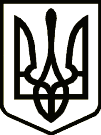 УкраїнаНОСІВСЬКА  МІСЬКА РАДА
Носівського району ЧЕРНІГІВСЬКОЇ  ОБЛАСТІ                                            Р І Ш Е Н Н Я(шістдесят перша сесія сьомого скликання)19 грудня 2019 року               м.Носівка                         	  №145/61/VIIПро Програму забезпечення охорони та опалення приміщень об’єкта незавершеного будівництва Носівської ЗОШ І - ІІІ ст. № 5 на 2020 рікВідповідно до статті 26 Закону України «Про місцеве самоврядування в Україні», з метою  забезпечення  збереження  цілісності  об’єкта незавершеного  будівництва Носівської ЗОШ І-ІІІ ступенів № 5 та  створення оптимальних умов для продовження будівництва навчального закладу, міська рада вирішила:1. Затвердити Програму забезпечення охорони та опалення приміщень об’єкта незавершеного будівництва Носівської ЗОШ І - ІІІ ст. № 5  на       2020 рік (додається).2. Фінансовому управлінню Носівської міської ради, під час формування міського бюджету на 2020 рік, передбачити кошти  на реалізацію  Програми, виходячи з її завдань та реальних можливостей бюджету.3. Контроль за виконанням рішення покласти на постійні депутатські комісії з  питань соціально-економічного розвитку міста, бюджету, фінансів та підприємництва та з питань житлово-комунального господарства, комунального майна,  благоустрою, архітектури, будівництва, транспорту, зв’язку та сфери послуг.Міський  голова                                                                        В.ІГНАТЧЕНКО